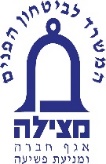 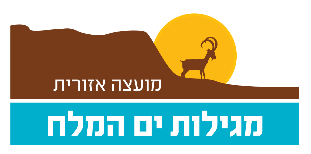 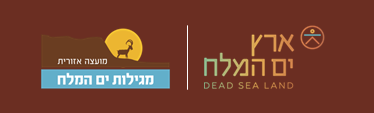 ‏‏31 מאי 2018קיץ תשע"ח – פעילות מגילות ד'-ו'הורים וחניכים שלום רב,הפעילות תתקיים יום בשבוע במהלך חודש יולי.  בסה"כ יהיו 3 ימי פעילות.מצורפת תכנית הפעילות לפי ימים. שימו לב: יתכנו שינויים בתכנית.רוב הימים יהיו ימים מלאים ויתחילו מוקדם בבוקר ויסתיימו לרוב בשעות אחה"צ.החניכים יצאו לפעילות עם המדריכים מהישובים. שימו לב: המחירים הם עבור השתתפות בפעילות ולא עבור עלות ההדרכה בישוב (כל ישוב יתמחר את עלות ההדרכה לפי תכנית העבודה שלו).חניכים שטרם השלימו תשלומים עבור חוגים בשנת תשע"ח לא יוכלו להירשם מבלי להסדיר את התשלום.שימו לב: מצורפת פעילויות מחנה הקיץ של תנועת הנוער העובד והלומד.מועד אחרון להרשמה – 20/06/18. הרשמה מאוחרת בתוספת 30 ש"ח לפעילות (כל פעילות בנפרד) על בסיס מקום פנוי. החזר כספי על ביטולים, היעדרות, מחלה- לא יהיה ניתן לקבל החזר כספי לאחר מועד האחרון להרשמה.להלן תוכנית פעילות הקיץ:קייטנת מדע –בי"ס מגילות- 22-26.7עלות 80 ₪ לכל השבועשעות: פעילויות הנוער העובד והלומד (הרשמה דרך אתר התנועה – פרטים נוספים יגיעו במהלך הפעילות בקן):מחנה ד'-ו' (גם למד"צים) – 18-20.7פרטים נוספים ושאלות-  מורן אברשימי רכזת פעילות האזורית לנוער 0547412077/ 02-9945012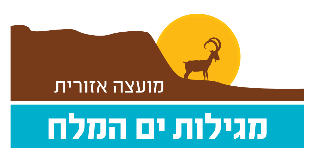 פעילות קיץ 2018 תשע"ח - טופס הרשמה לפעילות קיץ ד'-ו':עלות הפעילות:3 פעילויות 350 ₪ , עלות לילד שני: יום פעילות אחד- 120 ₪ (ניתן בין 1-3 ימי פעילות) שם הפעילות (נא לסמן בעיגול): יום מים בכינרת ועמק המעיינות          יום במרכז        יום אתגרי בירושליםמועד אחרון להרשמה: 20/06/18 . מחיר להרשמה לאחר המועד לפי מקום פנוי ותוספת 30 שח לפעילות.סה"כ עלות: _________     אופן התשלום: מזומן / אשראי פרטים – הצהרת הוריםשם פרטי (חניכ/ה): ________    שם משפחה:_________   ישוב: ________  טל' נייד חניכ/ה: ___________טל' בית: __________    טל' הורה: _________   טל' הורה: _________כתובת דוא"ל  (נא לרשום בכתב קריא):_____________________________@_____________________                                                                  אני מצהיר בזאת:לא ידוע לי על מגבלות בריאותיות המונעות מבני/ביתי להשתתף בפעילות הערכת מטעם המועצה האזורית מגילות.יש לבני/ביתי מגבלה בריאותית המונעת השתתפות מלאה/חלקית בפעילות הנדרשת בפעילות. פירוט: ________________________________________________________________________________________________________________________________________________________בני/ביתי זקוק/ה לטיפול תרופתי: כן/לאידוע לי כי עלי לעדכן את רכז הפעילות על צורך זה ולוודא שהפעילות מותאמת לבני/ביתיבני/ביתי נעזר/ת בכוחות עצמו/ה בציוד הרפואי. עדכון בעניין נמסר לרכז הפעילות. בני/ביתי יודע/ת לשחות במים עמוקים.בני/ביתי אינו/ה יודעת לשחותהנני מאשר כי במקרה של הרחקה מפעילות בשל התנהגות לא נאותה לא יוחזרו תשלומי ההורים.שם וחתימת הורה: _____________   שם וחתימת הורה: ______________ תאריך ביצוע הרישום: ________                       (הורים גרושים/פרודים נדרשים לחתום שניהם).אישור רכז/ת חינוך על קיום ליווי לפעילות:  שם רכז/ת: ___________ חתימה: ___________הטפסים החתומים יועברו למחלקת החינוך לפקס:  02-9400442 או לדוא"ל tsiyona@dead-sea.org.il. (תשלום באשראי/מזומן – 02-9945009 יהודית) טלפון לבירורים: 02-9945020 תאריךיוםפעילות4.7רביעייום מים בכינרת ועמק המעיינות: ארוחת בוקר ושכשוך במעיין עין מודע, בילוי בפארק המים הצף "אקווה כיף" בכינרת11.7רביעייום במרכז : פעילות במוזיאון הילדים בחולון (הביטלס-המסע הקסם המסתורי), פעילות אקסטרים laser treet 16.7שנייום אתגרי בירושלים-משחק ניווט סלולרי בעין כרם, פעילות אתגרית במתחם קיר טיפוס iclimb במלחה